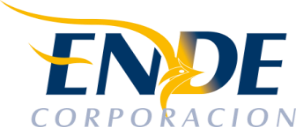 EMPRESA NACIONAL DE ELECTRICIDADPROYECTOS PARQUE EÓLICO WARNES II – SANTA CRUZ Y GENERACIÓN EÓLICO LA VENTOLERAADQUISICIÓN COMPETITIVA INTERNACIONAL - ENDE-PEWV-2018/02TERCERA CONVOCATORIA“DISEÑO DE PARQUES Y PROVISIÓN, TRANSPORTE, MONTAJE, INSTALACIÓN, PRUEBAS Y PUESTA EN MARCHA DE AEROGENERADORES PARA LOS PROYECTOS EÓLICOS WARNES II Y LA VENTOLERA”SEGUNDA REUNIÓN DE ACLARACIÓNEl enlace e invitación para la segunda reunión de aclaración a llevarse el día 24 de junio de 2022 meet.google.com/ytv-zwim-pkyHora: 9:20 Hora del Estado Plurinacional de BoliviaLugar: Oficinas ENDE- Corani Santa-Cruz Dirección: Calle La Plata 8 Este 24 Equipetrol – SANTA CRUZ